INVITATION                                 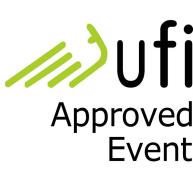 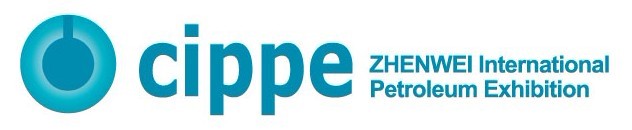 The 19th China International Petroleum & Petrochemical Technology and Equipment ExhibitionMarch 27-29, 2019                 New China International Exhibition Center, BeijingThe Annual World Petroleum & Petrochemical Equipment Event1,800 Exhibitors from 65 Countries and Regions46 Exhibitors from Fortune Global 50018 National Pavilions90,000m2 Exhibition Space117,000 Professional Visitors                           OrganizersZhenwei Exhibition PLCBeijing Zhenwei Exhibition Co.,Ltd                           Sponsors               China Petroleum and Petro-chemical Equipment Industry Association                        China Petroleum and Chemical Industry Federation                            CCPIT Sub-council of Chemical Industry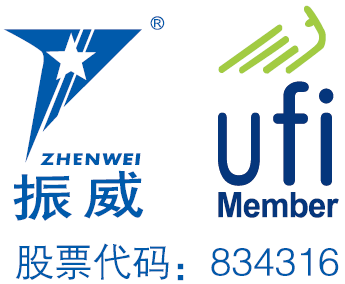 cippe2019 Profile                                                   China International Petroleum & Petrochemical Technology and Equipment Exhibition (cippe) is an annual assembly of petroleum and petrochemical industry. With a magnificent exhibition space of around 90,000 sqm, 18 national pavilions, and 1,800 exhibitors and over 117,000 professional visitors from 65 countries and regions, cippe has become the annual world petroleum & petrochemical equipment event.Since 2001，cippe has successfully held the eighteenth sessions. cippe2018 Beijing has an attendance of 18 national pavilions from USA, Germany, UK, France, Canada, Denmark, Italy, Russia, Korea etc. The well-known multinational conglomerates, such as ExxonMobil, Gazprom, Rosneft. Transneft, Caterpillar, Schlumberger, National Oil Varco, BHGE, Cameron, API, Honeywell, 3M , MTU,  Schneider, Cummins, DOW, Rockwell, Philips, AkzoNobel, Hempel, ARIEL, Atlas Copco, KSB, Tyco, Sandvik, Endress+Hauser, Aksa, and so on , have all participated in the event.Moreover, cippe2018 has received great support from the domestic oil giants such as CNPC Pavilion, Sinopec Oil Engineering Machinery Company, CNOOC, CSSC, CSIC, CIMC, RAFFLES, RG Petro-machinery, HONGHUA, YANTAI JEREH, KERUI, SANY, NHI, HBP, Tidfore, JERRYWON, ANTON, JUNMA, SHENKAI, Tianjin LILIN and etc.Over 100 professional purchasing delegates visited cippe2018, including CNPC, SINOPEC, CNOOC, Overseas Project Department of CNODC, China Petroleum Pipeline Bureau, Sinotrans-CSC, COSCO, Fuel oils Research of the General Logistics Department of PLA, Fuel oils Research Institute of the Air Force, Saudi Aramco, Shell, Total, Gazprom, Rosneft, ConocoPhillips Statoil, Petrobras, etc, and many other professional buyers from Brazil, Sudan, Ukraine and so on.The 19th China International Petroleum & Petrochemical Technology and Equipment Exhibition (cippe 2019 Beijing) will be held on March 27-29, 2019  in New China International Exhibition Center. You are welcome to participate in cippe 2019!Exhibit ProfileOil & gas exploration, exploit, and production equipmentPetroleum & petrochemical equipment and manufacturingTechnology and equipment for geophysical exploration, well logging and drilling ( for onshore and offshore )Examination & repair, maintenance, and management of petroleum & petrochemical equipments Technology and equipment for oil and gas pipeline engineeringTechnology and equipment for scientific research and laboratory in petroleum & petrochemical industryDriving Machinery including generation setTechnological process and equipment for oil refining.PCL & DCS Control System, On-site Bus Technical EquipmentIndustrial automation plant and instrumentation Oil & gas ground technical equipmentTechnologies and equipment for safety, environmental protection, and energy conservationPetrochemical production and advanced materialElectrical & electronic equipment, cable and electric wire Sales system and facilities in petrol & gas stationPipeline, tank car and special vehicles for oil and gas transportationFluid control equipment- Compressor, Pump, Blower and Valve Fire and alarm equipment, articles for industrial safety and labor protectionIndustrial explosion-proof productsEquipment for industrial rinsing, technology and material for anti-corrosion.Communication, management information system, and e-commerceTechnology and equipment for loading & unloading, packaging, storing & transporting Exhibition ScheduleRegistration & Setting up：March 25-26, 2019Exhibition & Trade：March27 - 29, 2019Closing & Dismantling: begin at 14:00 pm, March 29, 2019Venue：New China International Exhibition Center, BeijingConcurrent ExhibitionsThe 19th Beijing International Offshore Oil & Gas Exhibition (CIOOE)	The 19th Beijing International Exhibition on Equipment of Pipeline and Oil & Gas Storage and Transportation (CIPE)The 19th Beijing International Explosion Proof Electric Technology&Equipment Exhibition(Expec)The 9th Beijing Offshore Engineering Technology & Equipment Exhibition (CING)The 9th Beijing International Natural Gas Technology & Equipment Exhibition (cisge)The 9th Beijing Offshore Engineering Technology & Equipment Exhibition (CM)Beijing International Petroleum & Chemical Automation Technology & Equipment and Instrumentation Exhibition (cieca)Beijing International petroleum and Petrochemical Safety Production Exhibition (cipse)Technical SeminarA series of technical seminars will be held during the exhibition so as to maximally meet participants’ requirements for technical communication and products launch as well. Each seminar lasts for one hour and costs CNY 8,000 which includes the rental of the meeting room and of relevant facilities. Exhibition RulesExhibit space cost: We provide International exhibitors with two participating options. Space with Shell Scheme: Price: standard CNY 30,000 / 9 sqm; Regular size : 3m×3m.This option includes back & inside walls, carpet, lintel board, one consulting table, two chairs, two   lights and one power socket (220V, 5A).Raw Space:  Price: CNY 3,200/sqm. (Mini.36sqm). We provide nothing but the reserved space. The exhibitors shall not choose a contractor that which is not appointed to design and or construct their special design. Carpet is not included.Additional Exhibitor Service (not required): Price: CNY 1,200/person (It includes lunches, beverages, opening banquet, gifts, etc.)Sponsorship OpportunitiesBanquet Sponsor (Exclusive, CNY300, 000)With around 600 participants, including VIPs, exhibitors, summit delegates, industrial leaders and professional purchasers, etc, the Banquet will offer you with an excellent opportunity for market campaign.Gift Sponsor (CNY250, 000)All the sponsored gifts will be distributed to VIP guests. It is an efficient way to show the strength of the sponsor, to promote brand awareness and to enhance market position as well.Exhibition Catalogue Ad.: To be distributed not only to professional visitors during the exhibition, but also to many other professionals through various channels after the exhibition, the Exhibition Catalogue Ad. will help you match with the target buyers efficiently. Size of Catalogue: 130 mm (w) × 210 mm (h) Show Daily:  It will be printed and issued daily during the exhibition, allow participants to catch up with the latest industry news from the show. It will help impress participants with your booth number, promote brand awareness, strengthen your company profile, buy/sell goods and services, recruit professionals, etc. Sponsorship Opportunities such as Visitor Guide Sponsor, On-site Banner Sponsor and etc. are available as well. For more information please contact with the cippe organizational committee.Organizer: Beijing Zhenwei Exhibition Co., Ltd.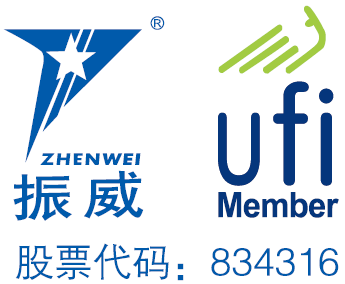 Add: 801, Building E, Kaixuancheng,170, Beiyuan Road, Chaoyang District, Beijing 100101, P.R. China  Tel: +86 10 5823 6341   Fax: +86 10 5823 6567  http://www.cippe.com.cn   E-mail: sunbin@zhenweiexpo.com   Contact: Nikita            Application Form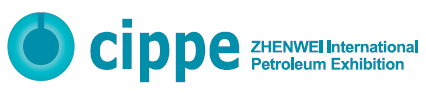 The 19th China International Petroleum & Petrochemical Technology and Equipment Exhibition         March 27-29, 2019   New China International Exhibition Center, BeijingPlease fill out the form below and then send it back to the organizer via fax or email. Company Name:                                                                             Address:                                   Country:              Postal/Zip code:             Contact Person (Mr. /Ms):                                  Position:                            Mob:                            Tel:                              Fax:                       Website:                                E-mail:                                              Main products/exhibits (English):                                                                           Exhibition Mode and Cost1. Space with shell scheme:            sqm (standard CNY30, 000 / 9sqm)  Preferred booth numbers:                        Fee:                                          Raw space:        sqm (minimum 36 sqm   CNY3, 200 / sqm)Preferred booth numbers:                        Fee:                                         2. Advertisement in the Expo Catalogue:□Front Cover CNY30,000 □Inside Front Cover CNY 20,000   □Head Page CNY20,000            □Back Cover CNY25,000  □Inside Back Cover CNY19,000   □ Colored Inside Page CNY10,0003. Show Daily: □Full page	US$8,065 per insertion    □Half page	US$5,160 per insertion□A4 Junior	US$4,088 per insertion    □A4 Full color US$4,672 per insertion4. Special Recommended Advertisements:            □Visitor Ticket CNY50, 000/50,000pieces    □Hanging Banner CNY 60,000/single-side 5. Technical Seminar:             Session(s) (CNY8000/session), Fee:                                                                    6. Additional Exhibitor Service (CNY1, 200/person, including lunches, beverages, entrance to opening banquet, gifts, etc.):             Person(s), Fee:                               ★Total fee for attendance:                                Payment Date:                          ★Special Attention: 1. Please remit the total participation fee to the account appointed by the organizer within 10 business days upon receipt the confirmation letter; 2. Booking received without this deposit will not be confirmed; 3. The payment cannot be refunded if the registered exhibitors do not exhibit for its own reason; 4. The exhibiting products should meet the exhibit scope and theme, and should not infringe intellectual property rights, otherwise the exhibitors should bear the full legal responsibility.  Beijing Zhenwei Exhibition Co.,Ltd.                    Applicant:Tianjin Zhenwei Exhibition Co., Ltd.                   Tel:Tel: +86 10 5823 6341  +8615600566111               Fax:Fax: +86 10 5823 6341                                E-mail:E-mail:sunbin@zhenweiexpo.com                     Contact：+8615600566111Contact:Nikita cippe 2019 Target Professional Visitors Programme To：                                           From:+86 10 5823 6341 Nikita Front CoverCNY 30,000Inside Back CoverCNY 19,000Back CoverCNY 25,000Head PageCNY 20,000Inside Front CoverCNY 20,000Colored Inside PageCNY 10,000Form of Ad.Publishing PriceForm of Ad.Publishing PriceFull pageUS$8,025 per insertionUS JuniorUS$2,628 per insertionHalf pageUS$5,160per insertionModule 15US$1,460 per insertionExhibitor   NameExhibitor   WebsiteCompany  & Products ProfileProducts & Technology to be showcasedWhat kind of professional visitors you are keenly interested in meeting at cippe2019?Please name some companies whom you specially hope to meet with at cippe2019 (the more the better).
Please name some companies you have already been in cooperation with (the more the better).